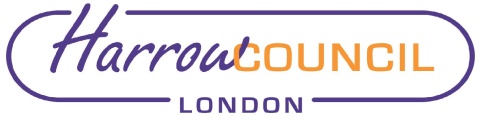 Section 2 – ReportIntroductory paragraphThe provision of childhood immunisation is a fundamental service in protecting children from disease. The responsibility for commissioning childhood immunisations is the responsibility of NHS England. The attached report details the arrangements for this provision with examples of partnership work to promote and provide immunisation across Harrow and in targeted areas. The report is particularly pertinent given the measles outbreak reported in across North West London.Ward Councillors’ commentsNot applicable Financial ImplicationsNone for CouncilPerformance IssuesNone for CouncilEnvironmental ImpactNone for CouncilRisk Management ImplicationsNone for CouncilEqualities implications / Public Sector Equality DutyNone for CouncilCouncil PrioritiesPutting Residents First – As the key priority for the review and provision of future services is to ensure that all patients/residents in Harrow have access to an equitable provision of service, no matter where they live in the borough, or which GP practice they are registered with this puts Residents first.Section 3 - Statutory Officer ClearanceNot required for this postMandatory ChecksWard Councillors notified:   NO, as it impacts on all Wards Section 4 - Contact Details and Background PapersContact:  Susan Elden, Consultant in Public Health, NHS England – LondonEmail: susan.elden1@nhs.netBackground Papers:  Report on Immunisation services in HarrowReport for:Health and Social Care Scrutiny Sub-CommitteeDate of Meeting:20 June 2023Subject:Report on Immunisation Services in the Borough of HarrowResponsible Officer:Sue Elden NHSE (London) Immunisation Commissioning TeamScrutiny Lead Member area:Councillor Chetna HalaiCouncillor Antonio WeissExempt:NoWards affected:All wardsEnclosures:Appendix 1- Report on Immunisation Services in the Borough of HarrowSection 1 – Summary and RecommendationTo outline the current arrangements for childhood immunisation and scrutinise the effectiveness of the commission.Recommendation: To note the purpose and NHSE approach to the provision of childhood immunisation in Harrow.